All animals and plants need food to grow and move. Animals that eat plants are called herbivores. Animals that eat other animals are called carnivores. Animals that eat both plants and animals are called omnivores. Using your research complete the table belowAll animals and plants depend on each other for food and these relationships are called Food Chains or Food Webs. Fill in the spaces in the Pond Food Chain that is drawn below. 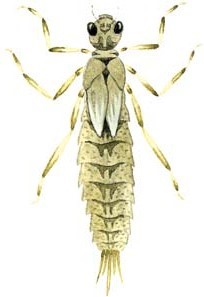 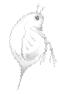 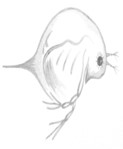 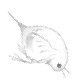 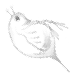 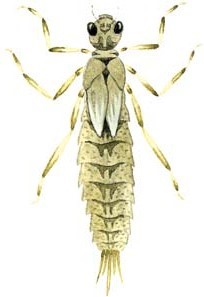 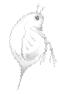 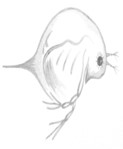 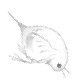 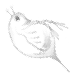 Draw a food chain using of one or more of the pond minibeasts that you have found.  You can use larger animals such as frogs or birds in your food chain if you need to but you must use at least one minibeastName of minibeast Herbivore Carnivore Omnivore Pond Snail Water Flea Leech Water Boatman Water Louse Tadpole Freshwater Shrimp Pea Mussel Mayfly Nymph Dragonfly Nymph Bloodworm Flatworm Water Mite 